Сказка «Ложки из корзинки»В этой корзинке ложки лежат.Ложки смотрят на наших ребят: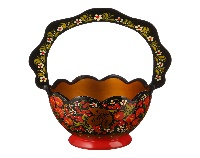 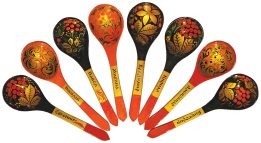           «Детишки, нас в ручки скорее возьмите,На ложках играть веселее начните».По три ложки мы возьмём,И играть на них начнём!Дети берут в руки 3 ложкиКак сыграть на трёх нам ложкахЕсли только две руки?Одну пока на пол положимДвумя немножко постучим!Дети стучат двумя ложкамиДругие пальчики позвал.А пальчики обняли ложки Шустрым и внимательнымБыл правый палец указательный.Юркнул сверху он между черенками,Другие пальчики позвалА пальчики обняли ложкиИ тихонечко прижали черенки к ладошке!Дети просовывают указательный палец правой руки сверху между ложками, остальные пальчики прижимают черенки ложки к ладошке«Что ж»- сказала левая рука,«Отдохну- ка я пока»Положила спать ладошку,На спинку подремать немножкоНо вот правая рука,Стала будить её слегка.И застучала ложками, По её ладошке.Дети стучат двумя ложками по левой ладошке                       Ладошка левая сказала:«Я бы тоже поиграла,Заберу – ка ложкиЯ в свою ладошку,Только между черенками,Два пальчика просуну,Поставлю ложки вертикально,Играть на них я буду.Другие пальчики помогут,И черенки мне пальчикиПрижать к ладошке смогут!»Дети перекладывают в левую руку ложки, между черенками средний и указательный пальцыНо что – то не играют ложечки мои,Не обойтись без помощи правой руки«Ручка правая, возьми, третью ложку с пола,По двум ложкам ты скользи, поиграть попробуй»Дети берут третью ложку с пола и скользящими движениями играют по двум ложкамТут вдруг призадумалась правая рука:Что, если взять, «пощекотать» ложечкам бокаПусть моя ложка поиграет в колокольный звонИ эти ложки раздадут весёлый перезвонДети играют приёмом «Колокольчик»Слышится со всех сторон деревянный перезвон!Тут левая рука жалобно сказала:Остановись, пожалуйста, я уже устала!И забери ты ложки,Скорей в свою ладошку,А то рогатую козуТебе, подружка, покажу!»Дети наклоняют левую руку к правой            черенками вперёд («рожки козы»)            Тут вспомнил пальчик указательный,Что был таким внимательным,Сверху юркнул между черенками ложек,Позвал на помощь пальчики,Тихонько все прижалиЛегла снова отдыхатьНу, а правая рука,Их к своей ладошке!Дети просовывают указательный палец правой руки сверху между ложками, остальные пальчики прижимают черенки ложки к ладошкеА левая рука опятьСтала будить её слегка.И застучала ложкамиПо её ладошке!Дети стучат двумя ложками по левой ладошкеНо ладошка так устала,Очень крепко задремала,Правой ручке скучно стало,Играть тоже перестала                           И в корзинку положилаДве ложки расписные,Тут левая рука проснуласьЗа третьей ложкой потянуласьВскочила быстренько со спинки,Вернула ложечку в корзинку.Дети возвращают ложки в корзинку                   «Ложки, ложки, вы поспите,И немного отдохнитеВ другой раз мы все опятьПридём на ложечках играть!»Муниципальное автономное дошкольное образовательное учреждение «Детский сад комбинированного вида № 16» город Усинск Республика Коми                        Тема:«Организация детского оркестра – это очень интересно»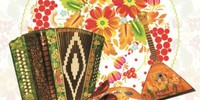                    Подготовила:музыкальный руководительЮгай Наталья Владимировна 2021 г.       Свою работу любим все мы,                    без сомненья.От всей души хочу вам пожелать:«Коллеги! Творчества вам, вдохновенья,Любить оркестр, всегда в него играть!» 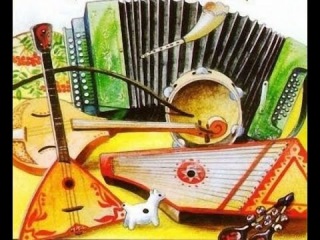 